29.05.2020- rytmikaWitam wszystkie dzieci! Dzisiejszy temat: Rodzinka paluszków.3,4,5,6- latki„Wesołe powitanie”- na powitanie proponuję piosenkę odsyłam do linku:https://www.youtube.com/watch?v=8HozqzBRUec„Gimnastyka z instrumentami”- zachęcam wykonywania poszczególnych ruchów ciała do muzyki.odsyłam do linku:https://www.youtube.com/watch?v=JWa9UQwRqNA„Pomogę mamusi”- doskonalenie słów piosenkiodsyłam dom linkuhttps://www.youtube.com/watch?v=jgrIjV-HaJ8„Moja wesoła rodzinka”- zachęcam do wykonania zabawy paluszkowej. Dziecko pokazuje poszczególne części ciała, wymienione w piosence.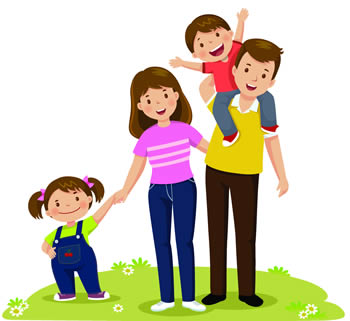 odsyłam do linku:https://www.youtube.com/watch?v=zC9jbgmeoLc&t=20s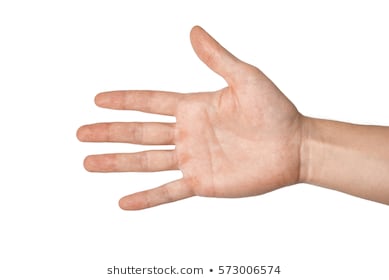 Relaksacja- przypomnienie znanej dzieciom wyciszanki.odsyłam do linku:https://www.youtube.com/watch?v=tb5TAMjnNvMPiosenka na do widzenia:odsyłam do linku:https://www.youtube.com/watch?v=fPzOtDkj00o